Dear Parents and Students,We have a date set for First Penance! The students will make their First Penance on March 19th after the 9am Mass. Feel free to join us for Mass and stay while the students make their first confession. Please also mark your calendars for the First Penance Workshop on February 9th from 9-noon. This workshop is required for students and at least one parent.We have also scheduled a field trip to the Science Museum of Virginia in Richmond on February 21st! We will be taking a bus with 3rd grade for this trip therefore I will be limited in the number of chaperones I can bring. If you are interested in chaperoning, please let me know as soon as possible. The cost for students is $14 and chaperones are $10. The permission form will come home next week and will be due on February 1st.   Monday is an early dismissal – school will dismiss at 11:30 am. Please be aware that with the impending snow storm, Mr. Elliott may cancel school for the day – he will not call for a 2-hour delay on an early dismissal day. Friday, January 18th, we will have our own version of a March for Life in our school parking lot for the younger grades! The students will be making age appropriate signs to carry while we walk and pray the Rosary. The second graders will be leading the Rosary!  Please feel free to join us for Mass and stay afterwards to join us as we March for Life (at approximately 10am)!  You may have noticed, I am being a little tougher on the dojo’s as we re-adjust to being back in school. This is an exciting time of year with impending snow storms so classroom behavior is often running high! Please do not worry- this happens every year- the dojos will return to normal soon!  As the weather has turned colder, please ensure your student has a winter coat, hat and gloves each day. We will go outside whenever possible. Also keep in mind that our classroom is on the cold side (third grade is the warm side). Please feel free to send a school sweater or sweatshirt for your child to wear in the classroom. Have a wonderful weekend! Mrs. Klinge          What are we learning?                          Religion: Corporal Works of MercyLanguage Arts: Inflections -s, -es, and -ies; Showing Ownership; Closing sentence; Predicting Outcomes; Problem and SolutionMath: Adding two-digit numbers with a sum greater than 100; Measuring in half inches; Subtracting by 2Science: Adaptations (conclude)Social Studies: MappingUpcoming Dates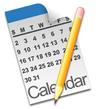 1/14 – Early Dismissal 11:30am  - Extended Day is available until 4pm1/18 –Mass 9am – Join us! ; Elementary School Rosary and March for Life 10am – Join us! 1/21 – No School – Martin Luther King Jr. DaySpelling wordsSpelling words can be found on SpellingCity.com under List 15 – Pumpkin Fiesta OR on the Homework page of our class website (mrsklinge.weebly.com)